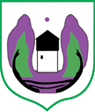 ul. Maršala Tita broj 184310 Rožajemail: skupstinaopstinerozaje@t-com.metell: (382) 051/271-102fax: (382) 051/271-101web: https://www.rozaje.me/   Broj: 2                                                                                                                     Rožaje, 15.12.2022.godineNa  osnovu člana 22 i 23 Odluke o obrazovanju radnih tijela Skupštine  (,,Sl. list CG -opštinski propisi” br. 7/19), S a z i v a mII (drugu) sjednicu Odbora za izbor i imenovanja, zakazanu za 21.12.2022.godine /srijeda/ sa početkom u 13 časova, u kabinetu predsjednika Skupštine.Za sjednicu predlažem sljedeći: D N E V N I   R E DUsvajanje zapisnika sa 1. sjednice Odbora za izbor i imenovanja;Razmatranje i usvajanje predloga Odluke o imenovanju člana Odbora direktora    DOO “Komunalno” Rožaje. NAPOMENA: Materijali su Vam dostavljeni uz  saziv za 3. redovnu sjednicu Skupštine opštine Rožaje koja je zakazana  za  27.12. 2022. godine.                                                                                                                                  Salko Tahirović,                                                                                                                                 Predsjednik Odbora                       